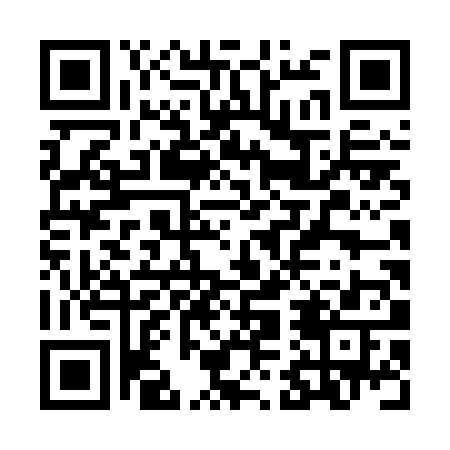 Prayer times for Kakonyiszallas, HungaryWed 1 May 2024 - Fri 31 May 2024High Latitude Method: Midnight RulePrayer Calculation Method: Muslim World LeagueAsar Calculation Method: HanafiPrayer times provided by https://www.salahtimes.comDateDayFajrSunriseDhuhrAsrMaghribIsha1Wed3:285:3012:415:437:539:472Thu3:265:2912:415:437:549:493Fri3:245:2712:415:447:569:514Sat3:215:2612:415:457:579:535Sun3:195:2412:415:467:589:556Mon3:175:2312:415:477:599:577Tue3:145:2112:415:478:019:598Wed3:125:2012:415:488:0210:019Thu3:105:1912:415:498:0310:0310Fri3:075:1712:415:508:0410:0611Sat3:055:1612:415:508:0610:0812Sun3:035:1512:405:518:0710:1013Mon3:005:1312:405:528:0810:1214Tue2:585:1212:405:528:0910:1415Wed2:565:1112:415:538:1110:1616Thu2:545:1012:415:548:1210:1817Fri2:525:0912:415:558:1310:2018Sat2:495:0812:415:558:1410:2219Sun2:475:0712:415:568:1510:2420Mon2:455:0612:415:578:1610:2621Tue2:435:0512:415:578:1810:2822Wed2:415:0412:415:588:1910:3023Thu2:395:0312:415:598:2010:3224Fri2:375:0212:415:598:2110:3425Sat2:355:0112:416:008:2210:3626Sun2:335:0012:416:008:2310:3827Mon2:314:5912:416:018:2410:4028Tue2:294:5912:416:028:2510:4229Wed2:284:5812:426:028:2610:4430Thu2:264:5712:426:038:2710:4631Fri2:244:5712:426:038:2810:47